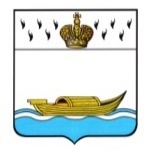 АДМИНИСТРАЦИЯВышневолоцкого городского округаПостановлениеот 17.02.2021                                                                                                    № 44г. Вышний ВолочекОб изъятии земельного участкаи жилых помещений по адресу:г. Вышний Волочек, Казанский проспект, д.119/63для муниципальных нуждВ соответствии со статьей 279 Гражданского кодекса Российской Федерации, с частью 10 статьи 32 Жилищного кодекса Российской Федерации, с пунктом 3 статьи 56.2, пунктом 4 части 2 статьи 56.3, статьей 56.6 Земельного кодекса Российской Федерации, на основании постановлений Главы города Вышний Волочек  от 19.05.2017 № 119 «Об утверждении заключения  межведомственной комиссии по оценке жилых помещений жилищного фонда Российской Федерации, многоквартирных домов, находящихся в федеральной собственности, и муниципального фонда города Вышний Волочек и признании многоквартирного дома аварийным и подлежащим сносу», от 29.05.2017 № 125 «О сроках отселения физических лиц и сносе многоквартирного дома по адресу: г. Вышний Волочек, Казанский проспект, д.119/63», руководствуясь Уставом муниципального образования Вышневолоцкий городской округ, Администрация Вышневолоцкого городского округа постановляет:1. Изъять для муниципальных нужд земельный участок, подлежащий образованию (далее – Участок), в связи с принятием решения о признании многоквартирного дома, расположенного по адресу: Тверская область, Вышневолоцкий городской округ, г. Вышний Волочек, Казанский проспект, дом 119/63 аварийным и подлежащим сносу. 2. Изъять для муниципальных нужд у собственников объекты недвижимого имущества, а именно:2.1. 60/200 долей в коммунальной квартире № 2 по адресу: Тверская область, Вышневолоцкий городской округ, г. Вышний Волочек, Казанский проспект, дом 119/63, общей площадью 79,0 кв.м. с кадастровым номером 69:39:0120220:33 у Исаевой Ольги Олеговны;2.2. 60/200 долей в коммунальной квартире № 2 по адресу: Тверская область, Вышневолоцкий городской округ, г. Вышний Волочек, Казанский проспект, дом 119/63, общей площадью 79,0 кв.м. с кадастровым номером 69:39:0120220:33 у Исаевой Татьяны Григорьевны;2.3. 1/16 долю в жилом доме по адресу: Тверская область, Вышневолоцкий городской округ, г. Вышний Волочек, Казанский проспект, дом 119/63, общей площадью 329,7 кв.м. с кадастровым номером 69:39:0120220:29 у Смирнова Никиты Валерьевича;2.4. 1/8 долю в жилом доме по адресу: Тверская область, Вышневолоцкий городской округ, г. Вышний Волочек, Казанский проспект, дом 119/63, общей площадью 329,7 кв.м. с кадастровым номером 69:39:0120220:29 у Виноградовой Анны Михайловны;2.5. 1/8 долю в жилом доме по адресу: Тверская область, Вышневолоцкий городской округ, г. Вышний Волочек, Казанский проспект, дом 119/63, общей площадью 329,7 кв.м. с кадастровым номером 69:39:0120220:29 у Бойкова Александра Юрьевича;2.6. 1/16 долю в жилом доме по адресу: Тверская область, Вышневолоцкий городской округ, г. Вышний Волочек, Казанский проспект, дом 119/63, общей площадью 329,7 кв.м. с кадастровым номером 69:39:0120220:29 у Иванова Владислава Александровича;2.7. 1/8 долю в жилом доме по адресу: Тверская область, Вышневолоцкий городской округ, г. Вышний Волочек, Казанский проспект, дом 119/63, общей площадью 329,7 кв.м. с кадастровым номером 69:39:0120220:29 у Присакарь Юлии Александровны.3. Утвердить прилагаемую схему расположения земельного участка на кадастровом плане территории в кадастровом квартале 69:39:0120220.Образовать из земель, находящихся в государственной не разграниченной собственности, в кадастровом квартале 69:39:0120220, в территориальной зоне - ЖМ-27 Зона малоэтажной застройки, Участок с кадастровым номером 69:39:0120220:ЗУ1 и установить на него следующие характеристики:- категория земель - земли населенных пунктов;- площадь – 868 кв.м.;- вид разрешенного использования – малоэтажная многоквартирная жилая застройка (2.1.1)- адрес (описание местоположения) - Российская Федерация, Вышневолоцкий городской округ, г. Вышний Волочек, Казанский проспект, уч. 119/63.На Участке расположен многоквартирный дом, местоположение: РФ, Тверская область, Вышневолоцкий городской округ, пр-кт Казанский, дом 119/63, с кадастровым номером 69:39:01202250:29, общей площадью 329,7 кв.м.4. Поручить Управлению земельно-имущественных отношений и жилищной политики администрации Вышневолоцкого городского округа: 4.1. в течение 10 (десяти) дней со дня принятия настоящего постановления направить копию постановления об изъятии в орган регистрации прав;4.2. в течение 10 (десяти) дней со дня принятия настоящего постановления направить письмом с уведомлением копию настоящего постановления правообладателям изымаемой недвижимости;4.3. в течение 3 (трех) месяцев со дня принятия настоящего постановления осуществить государственный кадастровый учет образуемого Участка;4.4. в течение 3 (трех) месяцев со дня постановки на государственный кадастровый учет Участка провести в установленном порядке оценку изымаемого Участка и расположенных на нем объектов недвижимости;4.5. собственникам жилых помещений, подлежащих изъятию, направить уведомления о принятом решении об изъятии земельного участка и жилых помещений в многоквартирном доме для муниципальных нужд, а также проект соглашения об изъятии недвижимости для муниципальных нужд в порядке и в сроки, которые установлены федеральным законодательством.5. Поручить Правовому управлению Администрации Вышневолоцкого городского округа подготовить проект соглашения об изъятии недвижимости.6. Настоящее постановление вступает в силу со дня его принятия и действует в течение трех лет. 7. Настоящее постановление подлежит официальному опубликованию в газете «Вышневолоцкая правда» и размещению на официальном сайте муниципального образования Вышневолоцкий городской округ Тверской области в информационно-телекоммуникационной сети «Интернет» в течение 10 (десяти) дней со дня принятия настоящего постановления.8. Контроль за выполнением настоящего постановления возложить на заместителя Главы Администрации Вышневолоцкого городского округа Петрова С.П.Глава Вышневолоцкого городского округа                                           Н.П. Рощина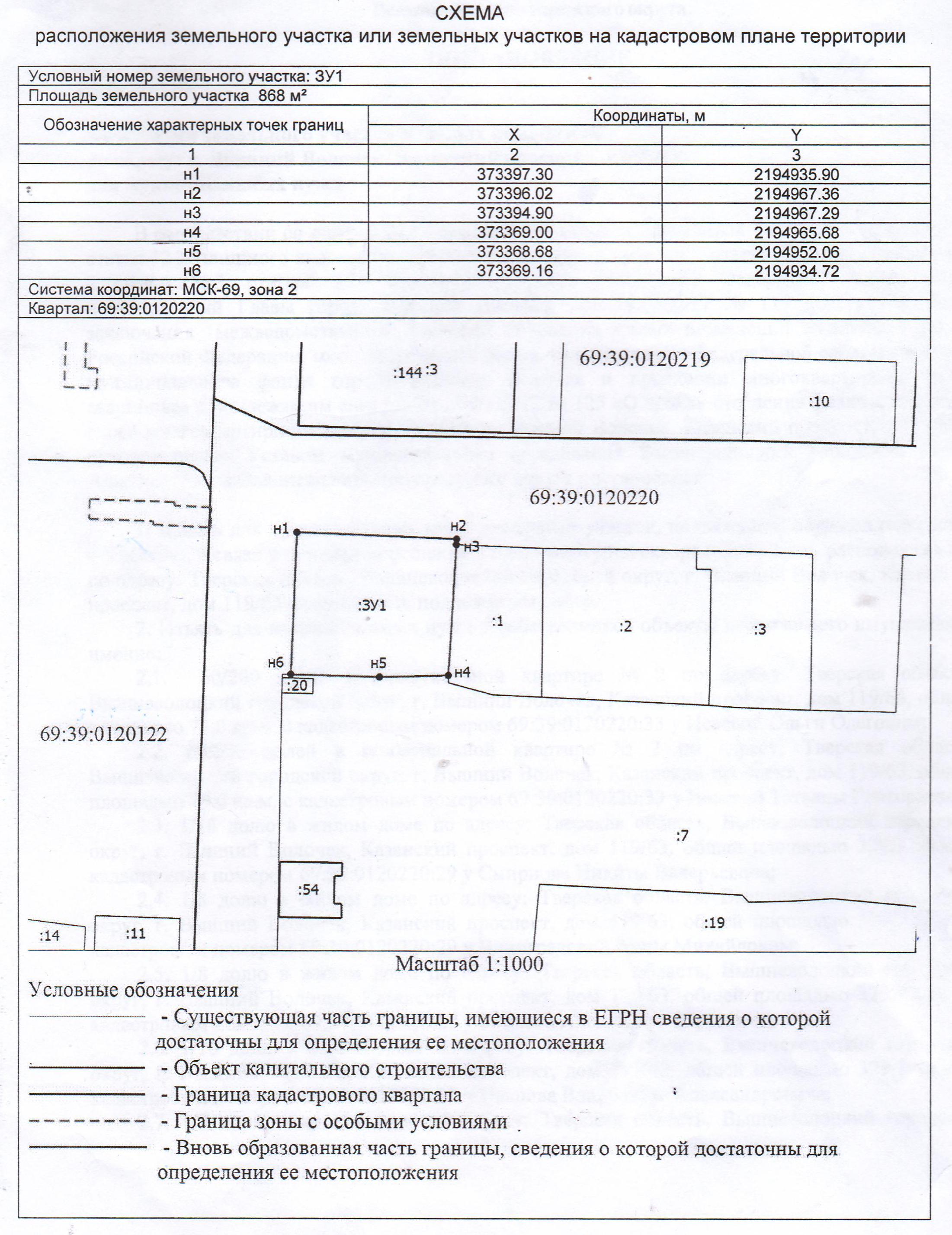 Утвержденараспоряжением АдминистрацииВышневолоцкого городского округаот 17.02.2021 № 44